ПРОЕКТ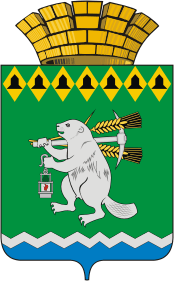 Администрация Артемовского городского округа ПОСТАНОВЛЕНИЕот _______                                                                                                   № __-ПАО принятии первоочередных мер поддержки социально ориентированных некоммерческих организаций в Артемовском городском округе, оказавшихся в зоне риска в связи с угрозой распространения новой коронавирусной инфекции (2019-nCoV)	В целях поддержки социально ориентированных некоммерческих организаций в Артемовском городском округе, оказавшихся в зоне риска в связи с угрозой распространения новой коронавирусной инфекции                     (2019-nCoV), в соответствии с Указом Губернатора Свердловской области от 23.07.2020 № 397-УГ «О внесении изменений в Указ Губернатора Свердловской области от 29.04.2020 № 221-УГ «О предоставлении мер имущественной поддержки юридическим лицам и индивидуальным  предпринимателям, пострадавшим в условиях ухудшения ситуации в результате распространения новой коронавирусной инфекции (2019-nCoV) на территории Свердловской области», руководствуясь статьями 30, 31 Устава Артемовского городского округа,    ПОСТАНОВЛЯЮ: Предоставить арендаторам - социально ориентированным некоммерческим организациям отсрочку уплаты арендных платежей по договорам аренды земельных участков, находящихся в муниципальной собственности Артемовского городского округа, и договорам аренды земельных участков, государственная собственность на которые не разграничена на территории Артемовского городского округа за период                     с 18 марта 2020 года по 30 сентября 2020 года на срок, предложенный такими арендаторами, но не позднее 31 декабря 2021 года.  Комитету по управлению муниципальным имуществом Артемовского городского округа (Юсупова В.А.) заключить дополнительные соглашения к соответствующим договорам в течение 3 рабочих дней со дня обращения социально ориентированных некоммерческих организаций.Постановление опубликовать в газете «Артемовский рабочий», разместить на Официальном портале правовой информации Артемовского городского округа (www.артемовский-право.рф) и официальном сайте Артемовского городского округа в информационно-телекоммуникационной сети «Интернет».Контроль за исполнением постановления возложить на председателя Комитета по управлению муниципальным имуществом Артемовского городского округа Юсупову В.А.Первый заместитель главы Администрации Артемовского городского округа, исполняющий полномочия главы Артемовского городского округа                                                    Н.А. Черемных 